3-4. Constant Acceleration Formulae (SUVAT Equations)These formulae are used to solve problems where the object is moving in a straight line with constant acceleration for a specific period of time. You should memorise these and know how to derive them.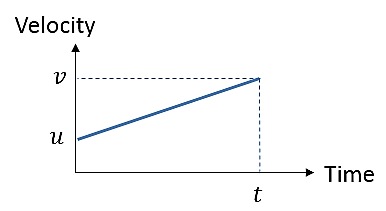 (Equation 1)For uniform acceleration, the average velocity is the average of v and u. Using the area of the graph (which we know gives distance): (Equation 2)Eliminating v - sub for v from equation 1 into equation 2:(Equation 3)Eliminating t - sub for t from equation 1 into equation 2:(Equation 4)Eliminating u – sub for u from equation 1 into equation 2:(Equation 5)Work out what you knowWork out what you needChoose the appropriate equationDiagrams help!Work out which direction will be positiveCheck that your units are consistentExampleA stone slides in a straight line across a horizontal sheet of ice. It passes a point, A with velocity 14ms-1 and a point, B 2.5 seconds later. Assuming the deceleration is uniform and that AB = 30m, find:a) The decelerationb) The velocity at Bc) How long after passing A the stone comes to restExample – Deceleration Leading to a Change in DirectionA particle travels with uniform deceleration 2ms-2 in a horizontal line. The points A and B lie on the line and AB = 32m. At time t = 0, the particle passes through A with velocity 12ms-1 in the direction AB. Find:a) The values of t when the particle is at Bb) The velocity of the particle for each of these values of t.Test Your Understanding (EdExcel M1 May 2013 Q4)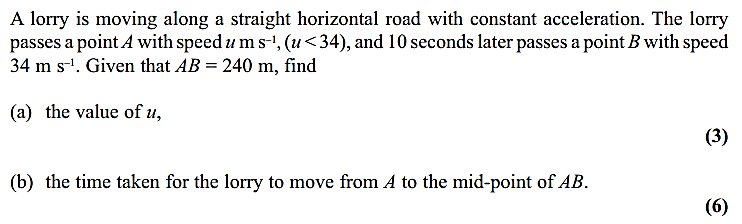 5. Vertical Motion Under GravityThe downwards acceleration under gravity is ms-2.ALWAYS state the positive direction in your calculations.Quote final answers to 2 or 3 s.f. – you may be penalised if you quote more.ExampleA ball is thrown vertically upwards with a velocity of 14.7ms-1 from a platform 19.6m above the ground. Find:a) The time taken for the ball to reach the groundb) The velocity of the ball when it hits the groundExampleA ball is projected vertically upwards from ground level at a speed of 20 ms-1.Determine the amount of time the ball is at least 10m above ground level. Example – When Two Particles are in MotionTwo stones are thrown from the same point at the same time - one vertically upwards with speed 30ms-1 and one vertically downwards at 30ms-1. Find how far apart the stones are after 3 seconds.Test Your Understanding (EdExcel M1 May 2013 (R) Q4)